第１号様式（その２）（第４条関係）年　　月　　日　山武市長　様さんむＳＤＧｓパートナー宣言申請書申請者　所在地名称代表者さんむＳＤＧｓパートナー宣言制度実施要綱第４条の規定により、さんむＳＤＧｓパートナーとして申請します。【申請者の概要】【同意欄（☑をつけてください）】　□ＳＤＧｓの普及啓発や理解促進に取り組みます。□ＳＤＧｓの理念に沿った活動を実践することで、持続可能な地域づくりに貢献します。□パートナー間での交流と連携を図ります。□申請書・宣言書の記載内容に相違がなく、市ホームページ上で、企業・団体等の名称等が公開されることに同意します。宣言書私たちは、ＳＤＧｓの内容を理解し、ＳＤＧｓ達成に向けた目標及び取組を下記のとおり宣言します。１.　ＳＤＧｓ達成に向けた重点的な取組２．関係するＳＤＧｓの目標（ゴール）　（○を入れてください。）複数選択可企業・団体名所在地〒〒〒代表者役職代表者氏名業種設立年月年　　　月資本金百万円従業員数人担当者名電話番号メールアドレス(①貧困）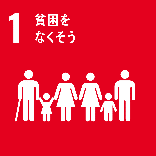 (②飢餓）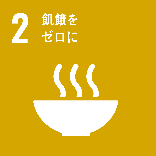 (③保健)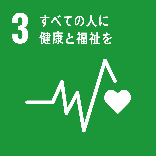 (④教育)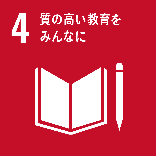 (⑤ジェンダー)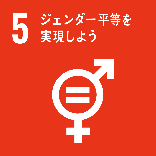 （⑥水･衛生）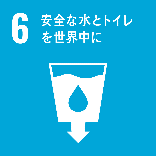 (⑦エネルギー)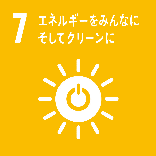 (⑧成長･雇用)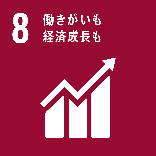 (⑨イノベーション)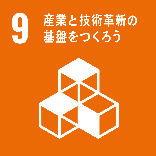 (⑩不平等)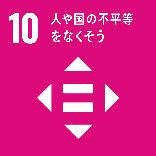 (⑪都市)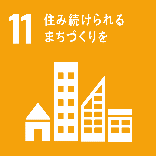 (⑫生産･消費)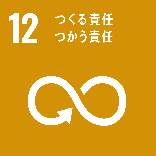 (⑬気候変動)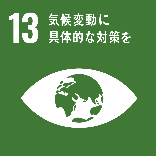 (⑭海洋資源)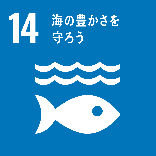 (⑮陸上資源)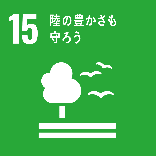 (⑯平和)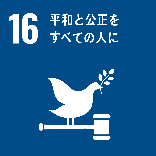 (⑰実施手段)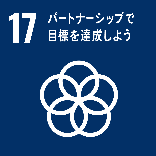 